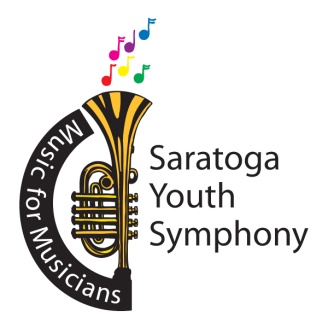                                                                                          Joshua Thompson, Music Director                                                                                                  Sue Nazzaro, Executive Director                                                                                                  Ellen Madison, Marketing DirectorEmergency Contact - First Aid/Emergency Treatment AuthorizationStudent Name: _________________________________Date of Birth: _______________Name of Parent(s) /Guardian(s):  					                         _Home phone: 	                          Cell phone:		           Email address: 			List any information that you would like us to know: Ex: ailments/allergies/medications _____________________________________________________________________If we cannot contact either parent or guardian, please list two relatives or friends who would have the authority to advise us regarding your child:Name __________________ Relationship to student ____________Phone _____________Name __________________ Relationship to student ____________Phone _____________If none of the above can be reached by phone, please indicate WHAT YOU WANT US TO DO in case your child is sick or injured:□ __________________________________(please fill in blank)□ Take to nearest hospitalIf EMERGENCY TREATMENT is required, the responsible parties of the Saratoga Youth Symphony have my permission to use their own judgment in seeking the most expedient professional care for my child.  □  Yes      □  NoIt is understood that the final disposition of any emergency will be the judgment of the responsible adults of the Saratoga Youth Symphony, with regard to the fullest possible extent to the recommendations of the parent/guardian stated above.____________________________________________________________________ Signature of Parent/Guardian                                 Date